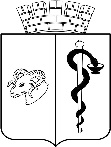 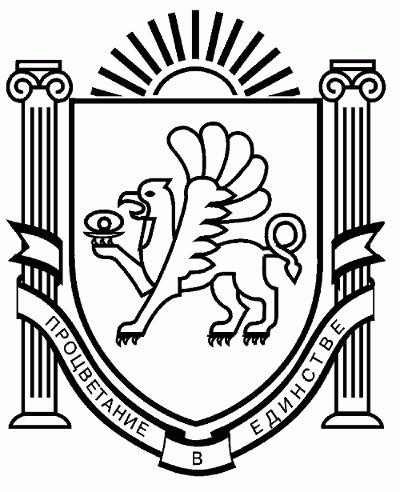 АДМИНИСТРАЦИЯ ГОРОДА ЕВПАТОРИИРЕСПУБЛИКИ КРЫМПОСТАНОВЛЕНИЕ_______________                                                                                                      №  _________ЕВПАТОРИЯО внесении изменений в Правила заключения в электронной форме и подписания усиленной квалифицированной электронной подписью лица, имеющего право действовать от имени соответственно уполномоченного органа, исполнителя муниципальных услуг в социальной сфере, соглашений о финансовом обеспечении (возмещении) затрат, связанных с оказанием муниципальных услуг в социальной сфере в соответствии с социальным сертификатом на получение муниципальной услуги в социальной сфере, утвержденные постановлением администрации города Евпатории Республики Крым от 14.02.2024 № 358-пВ соответствии с Федеральным законом от 13.07.2020 № 189-ФЗ «О государственном (муниципальном) социальном заказе на оказание государственных (муниципальных) услуг в социальной сфере», Уставом муниципального образования городской округ Евпатория Республики Крым, постановлением администрации города Евпатории Республики Крым от 20.10.2023 № 3159-п «Об организации оказания муниципальных услуг в социальной сфере при формировании муниципального социального заказа на оказание муниципальных услуг в социальной сфере на территории муниципального образования городской округ Евпатория Республики Крым», с целью повышения качества и доступности предоставляемых муниципальных услуг, администрация города Евпатории  Республики Крым  п о с т а н о в л я е т :1.  Внести в Правила заключения в электронной форме и подписания усиленной квалифицированной электронной подписью лица, имеющего право действовать от имени соответственно уполномоченного органа, исполнителя муниципальных услуг в социальной сфере, соглашений о финансовом обеспечении (возмещении) затрат, связанных с оказанием муниципальных услуг в социальной сфере в соответствии с социальным сертификатом на получение муниципальной услуги в социальной сфере, утвержденные постановлением администрации города Евпатории Республики Крым от 14.02.2024 № 358-п следующие изменения:1.1. Абзац 3 пункта 1 Правил изложить в следующей редакции:«Под исполнителем услуг в целях настоящих Правил понимаются юридическое лицо (кроме муниципального учреждения, учрежденного муниципальным образованием городской округ Евпатория Республики Крым) либо, если иное не установлено федеральными законами, индивидуальный предприниматель или физическое лицо - производитель товаров, работ, услуг, оказывающие муниципальную услугу потребителям услуг на основании соглашения в соответствии с сертификатом, заключенного в соответствии с настоящими Правилами.».1.2. Пункт 2 Правил изложить в следующей редакции:«2. Внесение изменений в соглашение в соответствии с сертификатом, а также его расторжение осуществляются посредством заключения дополнительных соглашений к такому соглашению (далее – дополнительные соглашения) в порядке и сроки, установленные пунктами 7 и 8 настоящих Правил соответственно.Взаимодействие уполномоченного органа и исполнителя услуг при заключении и подписании соглашения в соответствии с сертификатом, дополнительных соглашений осуществляется посредством автоматизированной информационной системы «Навигатор дополнительного образования детей Республики Крым» (далее – информационная система) с использованием усиленных квалифицированных электронных подписей. В случае отсутствия технической возможности формирования в виде электронного документа и подписания соглашения в соответствии с сертификатом в информационной системе формирование и подписание соглашения производится в бумажной форме, информация о заключенном соглашении в соответствии с сертификатом, дополнительном соглашении вносится в информационную систему в течение 2-ух рабочих дней после его заключения.».1.3. Пункт 4 Правил изложить в следующей редакции:«4. Соглашение в соответствии с сертификатом и дополнительные соглашения заключаются в соответствии с типовой формой, утверждаемой уполномоченным органом. 1.4. Пункт 5 Правил изложить в следующей редакции:«5. Проект соглашения в соответствии с сертификатом формируется в уполномоченным органом в соответствии с пунктом 3 настоящих Правил для подписания юридическим лицом, индивидуальным предпринимателем или физическим лицом - производителем товаров, работ, услуг, подавшим заявку на включение указанного лица в реестр исполнителей муниципальной услуги по социальному сертификату (далее – лицо, подавшее заявку) в день принятия уполномоченным органом решения о формировании соответствующей информации, включаемой в реестр исполнителей муниципальной услуги в соответствии с пунктом 16 Положения о структуре реестра исполнителей государственных (муниципальных) услуг в социальной сфере в соответствии с социальным сертификатом на получение государственной (муниципальной) услуги в социальной сфере и порядке формирования информации, включаемой в такой реестр, утвержденного постановлением Правительства Российской Федерации от 13 февраля 2021 г. № 183 «Об утверждении Положения о структуре реестра исполнителей государственных (муниципальных) услуг в социальной сфере в соответствии с социальным сертификатом на получение государственной (муниципальной) услуги в социальной сфере и порядке формирования информации, включаемой в такой реестр, а также Правил исключения исполнителя государственных (муниципальных) услуг в социальной сфере из реестра исполнителей государственных (муниципальных) услуг в социальной сфере в соответствии с социальным сертификатом на получение государственной (муниципальной) услуги в социальной сфере» (далее – Положение о структуре реестра исполнителей	услуг),  и заключается с лицом, подавшим заявку. В сформированном в соответствии с настоящим пунктом проекте соглашения в соответствии с социальным сертификатом указываются следующие сведения:общие сведения об исполнителе услуг, наименование муниципальной услуги, условия (форма) оказания муниципальной услуги, показатели, характеризующие качество и (или) объем оказания муниципальной услуги,  значения нормативных затрат на оказание муниципальной услуги, предельные цены (тарифы) на оплату муниципальной услуги потребителем услуги в случае, если законодательством Российской Федерации предусмотрено ее оказание на частично платной основе, или порядок установления указанных цен (тарифов) сверх объема финансового обеспечения, предоставляемого в соответствии с Федеральным законом, которые формируются на основании сформированной в соответствии с Положением о структуре реестра исполнителей услуг, реестровой записи об исполнителе услуг (далее – реестровая запись);объем субсидии, предоставляемой исполнителю услуг в целях оплаты соглашения в соответствии с сертификатом, размер которой формируется уполномоченным органом в составе приложения к соглашению в соответствии с сертификатом как произведение значения нормативных затрат на оказание муниципальных услуг и объема оказания муниципальных услуг, подлежащих оказанию исполнителем услуг потребителям услуг, в соответствии с информацией, включенной в реестр получателей социального сертификата, формируемый в порядке, установленном постановлением администрации города Евпатории Республики Крым (далее – реестр потребителей).».3. Действие настоящего постановления распространяется на правоотношения, возникшие с 14.02.2024.4.   Настоящее постановление вступает в силу со дня его обнародования на официальном портале Правительства Республики Крым – http://rk.gov.ru в разделе: «Муниципальные образования», подраздел – «Евпатория», а также на официальном сайте муниципального образования городской округ Евпатория Республики Крым - http://my-evp.ru в разделе «Документы», подраздел «Документы администрации» в информационно-телекоммуникационной сети общего пользования и подлежит опубликованию информационного сообщения о нём в печатных средствах массовой информации, учрежденных органом местного самоуправления городского округа Евпатория.5. Контроль за исполнением настоящего постановления возложить на первого заместителя главы администрации города Евпатории Республики Крым Просоедова И.И.Глава администрации города Евпатории Республики Крым                                                             А.Ю. ЮрьевПОДГОТОВЛЕНОИ.о. начальника управления образования администрации города Евпатории Евпатории Республики Крым                                  	          _______Е.П. Медведев______«____»________________20___					               (ФИО) Исполнитель:Главный специалист сектора правовой и информационной работы управления образования городаЕвпатории Республики Крым                                                     ______К.А. Еременко    __Раб.тел._30308    ________					                              (ФИО)СОГЛАСОВАНОРуководитель аппаратаадминистрации                                                                          ______Е.И. Стельмах_________«____»________________20___						   (ФИО)Первый заместитель главыадминистрации                                                                        _____И.И. Просоедов__________«____»________________20___						   (ФИО)Заместитель главы администрации				                           ______А.Н. Фоломеева_________«____»________________20___						   (ФИО)Начальник управления юридического обеспечения                                                  ______А.П. Доморников________«____»________________2024						(ФИО)Начальник отдела правового обеспечения деятельностиуправления юридического обеспечения                             ________М.И. Стогний________          « ___»____________________2024                                                          (ФИО)Начальник общего отдела(службы делопроизводства)  « ___»____________________20___                  	                    ______Е.Н.Кумарева______                                                                                                               	                                                                                                             (ФИО)    Список рассылки и кол-во экземпляров: Управление образования - 3 экз .Пояснительная запискак проекту постановления администрации города Евпатории РеспубликиКрым «О внесении изменений в Правила заключения в электронной форме и подписания усиленной квалифицированной электронной подписью лица, имеющего право действовать от имени соответственно уполномоченного органа, исполнителя муниципальных услуг в социальной сфере, соглашений о финансовом обеспечении (возмещении) затрат, связанных с оказанием муниципальных услуг в социальной сфере в соответствии с социальным сертификатом на получение муниципальной услуги в социальной сфере, утвержденные постановлением администрации города Евпатории Республики Крым от 14.02.2024 № 358-п»1. Правовые основания.В соответствии с Федеральным законом от 13.07.2020 № 189-ФЗ «О государственном (муниципальном) социальном заказе на оказание государственных (муниципальных) услуг в социальной сфере», Уставом муниципального образования городской округ Евпатория Республики Крым, постановлением администрации города Евпатории Республики Крым от 20.10.2023 № 3159-п «Об организации оказания муниципальных услуг в социальной сфере при формировании муниципального социального заказа на оказание муниципальных услуг в социальной сфере на территории муниципального образования городской округ Евпатория Республики Крым».2. Обоснование.С целью приведения в соответствие и во исполнение шага 11,12 «Дорожной карты Внедрение СЗ в Республике Крым», переход на СЗ 2024 года разработан проект постановления администрации города Евпатории Республики Крым «О внесении изменений в правила заключения в электронной форме и подписания усиленной квалифицированной электронной подписью лица, имеющего право действовать от имени соответственно уполномоченного органа, исполнителя муниципальных услуг в социальной сфере, соглашений о финансовом обеспечении (возмещении) затрат, связанных с оказанием муниципальных услуг в социальной сфере в соответствии с социальным сертификатом на получение муниципальной услуги в социальной сфере, утвержденные постановлением администрации города Евпатории Республики Крым от 14.02.2024 № 358-п».3. Предотвращение дискриминации.В данном проекте постановления отсутствуют положения, которые содержат признаки дискриминации.4. Общественное обсуждение.Проект постановления размещен 13.06.2024 на официальном портале Правительства Республики Крым – http://rk.gov.ru в разделе: «Муниципальные образования», подраздел – «Евпатория», а также на официальном сайте муниципального образования городской округ Евпатория Республики Крым - http://my-evp.ru в разделе «Документы», подраздел «Документы администрации» в информационно-телекоммуникационной сети общего пользования.5. Коррупциогенные факторы.Данный проект постановления является нормативно-правовым актом, не содержит коррупциогенных факторов.И.о. начальника управления образования администрации города Евпатории Республики Крым                                                                                                Е.П. Медведев  